§1324.  Submission to voters1.  Voting procedure.  The method of voting at all elections, when a question relating to a charter revision, a charter adoption or a charter amendment is involved, shall be by secret ballot in the manner prescribed for state elections.  The county commissioners shall notify the municipal officers of the county of the date on which the election will be held. The municipal officers shall notify the inhabitants of their respective municipalities in that county to meet, in the manner prescribed by law for holding a statewide election, to vote on the acceptance or rejection of these recommended charter revisions by voting on the question in paragraphs A and B.A.  In the case of a charter revision or a charter adoption, the question to be submitted to the voters shall be in substance as follows."Shall the county approve the (charter revision) (new charter) recommended by the charter commission?"  B.  In the case of a charter amendment, the question to be submitted to the voters shall be in substance as follows."Shall the county approve the charter amendment reprinted (summarized) below?"  The voters of each municipality in the county shall vote by ballot on this question and shall designate their choice by a cross or check mark placed within a corresponding square below the words "Yes" or "No."  The ballots shall be received, sorted, counted and declared in open ward, town and plantation meetings in the county and returns made to the Secretary of State in the same manner as votes for members of the Legislature.  The Governor shall review the returns, and, if it appears that a majority of the votes in the county are in favor of the recommended adoption, amendment or revision, the Governor shall proclaim that fact without delay.  The adoption, amendment or revision becomes part of that county's charter 30 days after the date of the Governor's proclamation.The Secretary of State shall prepare and furnish to each municipality in the county all ballots and returns necessary to carry out the purpose of this referendum.[PL 1987, c. 737, Pt. A, §2 (NEW); PL 1987, c. 737, Pt. C, §106 (NEW); PL 1989, c. 6 (AMD); PL 1989, c. 9, §2 (AMD); PL 1989, c. 104, Pt. C, §§8, 10 (AMD); PL 1989, c. 737, Pt. A, §2 (NEW); PL 1989, c. 737, Pt. C, §106 (NEW).]2.  Voter information.  The following procedures shall be performed before the election.A.  In the case of a charter revision or charter adoption, at least 2 weeks before the election, the county commissioners shall:(1)  Have the final report of the charter commission printed;(2)  Make copies of the report available to the voters in the clerk's office; and(3)  Post the report in at least one public place in each municipality in the county.  [PL 1987, c. 737, Pt. A, §2 (NEW); PL 1987, c. 737, Pt. C, §106 (NEW); PL 1989, c. 6 (AMD); PL 1989, c. 9, §2 (AMD); PL 1989, c. 104, Pt. C, §§8, 10 (AMD).]B.  In the case of a charter amendment, at least 2 weeks before the election, the county commissioners shall:(1)  Have the proposed amendment and any summary of the amendment printed;(2)  Make copies available to the voters in the clerk's office; and(3)  Post the amendment and any summary of the amendment in the same manner as required under paragraph A.  [PL 1987, c. 737, Pt. A, §2 (NEW); PL 1987, c. 737, Pt. C, §106 (NEW); PL 1989, c. 6 (AMD); PL 1989, c. 9, §2 (AMD); PL 1989, c. 104, Pt. C, §§8, 10 (AMD).][PL 1987, c. 737, Pt. A, §2 (NEW); PL 1987, c. 737, Pt. C, §106 (NEW); PL 1989, c. 6 (AMD); PL 1989, c. 9, §2 (AMD); PL 1989, c. 104, Pt. C, §§8, 10 (AMD).]SECTION HISTORYPL 1987, c. 737, §§A2,C106 (NEW). PL 1987, c. 737, Pt. A, §2 (NEW). PL 1987, c. 737, Pt. C, §106 (NEW). PL 1989, c. 6 (AMD). PL 1989, c. 9, §2 (AMD). PL 1989, c. 104, §§C8,10 (AMD). PL 1989, c. 104, Pt. C, §§8, 10 (AMD). The State of Maine claims a copyright in its codified statutes. If you intend to republish this material, we require that you include the following disclaimer in your publication:All copyrights and other rights to statutory text are reserved by the State of Maine. The text included in this publication reflects changes made through the First Regular and First Special Session of the 131st Maine Legislature and is current through November 1. 2023
                    . The text is subject to change without notice. It is a version that has not been officially certified by the Secretary of State. Refer to the Maine Revised Statutes Annotated and supplements for certified text.
                The Office of the Revisor of Statutes also requests that you send us one copy of any statutory publication you may produce. Our goal is not to restrict publishing activity, but to keep track of who is publishing what, to identify any needless duplication and to preserve the State's copyright rights.PLEASE NOTE: The Revisor's Office cannot perform research for or provide legal advice or interpretation of Maine law to the public. If you need legal assistance, please contact a qualified attorney.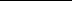 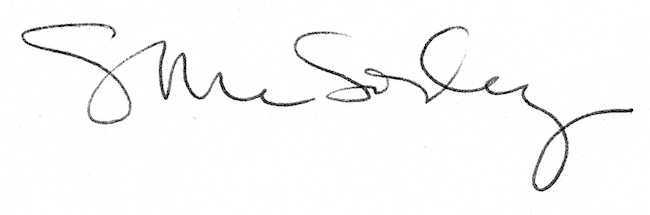 